Dodavatel:Alza.cz a.s.Jankovcova 1522/5317000 Praha 727082440MUZEUM UMĚNÍ OLOMOUCstátní příspěvkováorganizaceDenisova 47, 771 11 Olomouc+420 585 514 111info@muo.czwww.muo.cz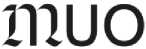 číslo objednávky NIPEZ	ID	v Olomouci0085/11/2023	CPV Kód u položek MUOLX0020VKV 24.11.2023Objednáváme u Vás následující zboží:Název položky	CPV KódReproduktory AQ M25 černá	32342000-2 ReproduktoryAQ Sonorous SP 200 B-BLK černý 32342000-2 ReproduktoryAQ BR03AS	32342000-2 ReproduktoryProjektor Optoma UHZ35ST	38652120-7 Video projektoryPro projekt NAKI III Friedrich kardinál von Furstenberg - poslední aristokrat na stolci olomouckých arcibiskupů, MK 24562/2022 PODAdresa pro dodání:Muzeum umění Olomouc - Arcidiecézní muzeum Olomouc, Václavské nám. 3, 779 00 OlomoucKontaktní osoba: xxPředpokládaná hodnota: 195 000,00 KčDěkujiMgr. Ondřej Zatloukalředitel Muzea umění OlomoucNa fakturu prosím uveďte číslo objednávkyPODPIS SPRÁVCE ROZPOČTU: potvrzuji, že jsem prověřil(a) připravovanou operaci ustan.§ 13 vyhlášky 416/2004 Sb.INDIVIDUÁLNÍ PŘÍSLIB KČ bez DPH:xxdatum a podpisObjednávka nad 50.000 bez DPH SCHVALUJÍCÍREGISTR SMLUVxxDotacePro projekt NAKI III Friedrich kardinál von Furstenberg - poslední aristokrat na stolci olomouckých arcibiskupů, MK 24562/2022 PODVÝSTAVAVydal: PostSignum Qualified CA 4Platnost do: 26.8.2024 ~VElektronický podpis : 24.11.2023Certifikát autora podpisu : Jméno xxSchvalujícíDatum: 27.11.2023 14:51:56Jméno: xxEkonomDatum: 27.11.2023 15:03:45Jméno: Ing. xxPříkazce operaceDatum: 27.11.2023 15:51:07Jménox